		Інформація для ЗМІ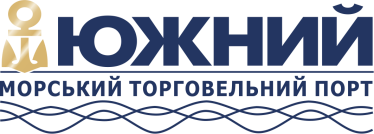 м. Южне								17 грудня 2020 р.Морський торговельний порт «Южний» обробив судноз 72-х метровими лопатями17 грудня 2020 року о 5.00 на ДП «МТП «Южний» завершено розвантаження першого судна з лопатями – найбільш габаритними елементами вітряних електростанцій. Судно «FWN Rapide» було пришвартовано 15 грудня о 22.55 біля 7 причалу. Розвантажено 3 комплекти лопатей за технологічною схемою: судно – крани – склад. Вага однієї лопаті – 23 тонни, довжина – 72,4 метри.З вересня 2020 року держстивідор розпочав співробітництво з транспортною компанією ООО «Холлеман Україна», що поставляє складові частини для будівництва вітроелектростанцій. 30 жовтня ДП «МТП «Южний» обробило перше судно з комплектуючими для вітряних електростанцій, що будуть встановлені на території між Сичавкою та Любополем.ДП «МТП «Южний» обробило 4 судна з елементами для вітрогенераторів: колони, гондоли, хаби та приводи. Цей вантаж є специфічним та нестандартним для підприємства. Було проведене розширення доріг, підготовка складів, розроблено технології обробки габаритних вантажів.«Колектив ДП «МТП «Южний» завжди готовий до виконання завдань будь-якої складності заради підвищення ефективності та конкурентоспроможності підприємства. Обробка нових та досить унікальних вантажів підтвердила високий рівень професіоналізму портовиків. Вдало використовуючи власні ресурси, ми поліпшуємо виробничу діяльність та методи роботи, отримуємо конкурентні переваги та стабільний прибуток» – відзначив в.о. директора ДП «МТП «Южний» Сергій Ковшар.Довідка: Державне підприємство «Морський торговельний порт «Южний» розташоване в незамерзаючій глибоководній акваторії порту Південний, одного з найбільших і перспективних на Чорному морі. Спеціалізується на переробці навалочних, генеральних і тарно-штучних вантажів, які перевозяться морським, залізничним і автомобільним транспортом. Підприємство оперує п'ятьма глибоководними причалами, два з яких мають можливість обробляти судна типу Capesize, завантажуючи їх до повної вантажомісткості. Досягнута річна потужність роботи підприємства в 2019 році – 15,15 млн. тонн.